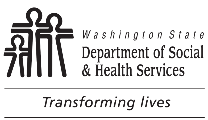 AGING AND LONG-TERM SUPPORT ADMINISTRATION (ALTSA)HOME AND COMMUNITY SERVICES (HCS)GOVERNOR’S OPPORTUNITY FOR SUPPORTIVE HOUSING (GOSH)GOSH Referral  Initial       TransferAGING AND LONG-TERM SUPPORT ADMINISTRATION (ALTSA)HOME AND COMMUNITY SERVICES (HCS)GOVERNOR’S OPPORTUNITY FOR SUPPORTIVE HOUSING (GOSH)GOSH Referral  Initial       TransferAGING AND LONG-TERM SUPPORT ADMINISTRATION (ALTSA)HOME AND COMMUNITY SERVICES (HCS)GOVERNOR’S OPPORTUNITY FOR SUPPORTIVE HOUSING (GOSH)GOSH Referral  Initial       TransferAGING AND LONG-TERM SUPPORT ADMINISTRATION (ALTSA)HOME AND COMMUNITY SERVICES (HCS)GOVERNOR’S OPPORTUNITY FOR SUPPORTIVE HOUSING (GOSH)GOSH Referral  Initial       TransferAGING AND LONG-TERM SUPPORT ADMINISTRATION (ALTSA)HOME AND COMMUNITY SERVICES (HCS)GOVERNOR’S OPPORTUNITY FOR SUPPORTIVE HOUSING (GOSH)GOSH Referral  Initial       TransferAGING AND LONG-TERM SUPPORT ADMINISTRATION (ALTSA)HOME AND COMMUNITY SERVICES (HCS)GOVERNOR’S OPPORTUNITY FOR SUPPORTIVE HOUSING (GOSH)GOSH Referral  Initial       TransferAGING AND LONG-TERM SUPPORT ADMINISTRATION (ALTSA)HOME AND COMMUNITY SERVICES (HCS)GOVERNOR’S OPPORTUNITY FOR SUPPORTIVE HOUSING (GOSH)GOSH Referral  Initial       TransferAGING AND LONG-TERM SUPPORT ADMINISTRATION (ALTSA)HOME AND COMMUNITY SERVICES (HCS)GOVERNOR’S OPPORTUNITY FOR SUPPORTIVE HOUSING (GOSH)GOSH Referral  Initial       TransferAGING AND LONG-TERM SUPPORT ADMINISTRATION (ALTSA)HOME AND COMMUNITY SERVICES (HCS)GOVERNOR’S OPPORTUNITY FOR SUPPORTIVE HOUSING (GOSH)GOSH Referral  Initial       TransferAGING AND LONG-TERM SUPPORT ADMINISTRATION (ALTSA)HOME AND COMMUNITY SERVICES (HCS)GOVERNOR’S OPPORTUNITY FOR SUPPORTIVE HOUSING (GOSH)GOSH Referral  Initial       TransferAGING AND LONG-TERM SUPPORT ADMINISTRATION (ALTSA)HOME AND COMMUNITY SERVICES (HCS)GOVERNOR’S OPPORTUNITY FOR SUPPORTIVE HOUSING (GOSH)GOSH Referral  Initial       TransferAGING AND LONG-TERM SUPPORT ADMINISTRATION (ALTSA)HOME AND COMMUNITY SERVICES (HCS)GOVERNOR’S OPPORTUNITY FOR SUPPORTIVE HOUSING (GOSH)GOSH Referral  Initial       TransferAGING AND LONG-TERM SUPPORT ADMINISTRATION (ALTSA)HOME AND COMMUNITY SERVICES (HCS)GOVERNOR’S OPPORTUNITY FOR SUPPORTIVE HOUSING (GOSH)GOSH Referral  Initial       TransferAGING AND LONG-TERM SUPPORT ADMINISTRATION (ALTSA)HOME AND COMMUNITY SERVICES (HCS)GOVERNOR’S OPPORTUNITY FOR SUPPORTIVE HOUSING (GOSH)GOSH Referral  Initial       TransferAGING AND LONG-TERM SUPPORT ADMINISTRATION (ALTSA)HOME AND COMMUNITY SERVICES (HCS)GOVERNOR’S OPPORTUNITY FOR SUPPORTIVE HOUSING (GOSH)GOSH Referral  Initial       TransferAGING AND LONG-TERM SUPPORT ADMINISTRATION (ALTSA)HOME AND COMMUNITY SERVICES (HCS)GOVERNOR’S OPPORTUNITY FOR SUPPORTIVE HOUSING (GOSH)GOSH Referral  Initial       TransferAGING AND LONG-TERM SUPPORT ADMINISTRATION (ALTSA)HOME AND COMMUNITY SERVICES (HCS)GOVERNOR’S OPPORTUNITY FOR SUPPORTIVE HOUSING (GOSH)GOSH Referral  Initial       TransferAGING AND LONG-TERM SUPPORT ADMINISTRATION (ALTSA)HOME AND COMMUNITY SERVICES (HCS)GOVERNOR’S OPPORTUNITY FOR SUPPORTIVE HOUSING (GOSH)GOSH Referral  Initial       TransferDATEHCS / AAA Case Manager (CM) to send completely filled-out Referral form, with all documents attached, to
Regional GOSH PM.  ALTSA’s GOSH service supports in-home transitions for those discharging / diverting from Eastern or Western State Hospital by connecting them with a Supportive Housing Provider (SHP).  The SHP works to assist a client secure independent housing and maintain that housing ongoing through targeted tenancy support.Please see Chapter 5b of the Long-Term Care Manual for more information regarding ALTSA’s GOSH service.HCS / AAA Case Manager (CM) to send completely filled-out Referral form, with all documents attached, to
Regional GOSH PM.  ALTSA’s GOSH service supports in-home transitions for those discharging / diverting from Eastern or Western State Hospital by connecting them with a Supportive Housing Provider (SHP).  The SHP works to assist a client secure independent housing and maintain that housing ongoing through targeted tenancy support.Please see Chapter 5b of the Long-Term Care Manual for more information regarding ALTSA’s GOSH service.HCS / AAA Case Manager (CM) to send completely filled-out Referral form, with all documents attached, to
Regional GOSH PM.  ALTSA’s GOSH service supports in-home transitions for those discharging / diverting from Eastern or Western State Hospital by connecting them with a Supportive Housing Provider (SHP).  The SHP works to assist a client secure independent housing and maintain that housing ongoing through targeted tenancy support.Please see Chapter 5b of the Long-Term Care Manual for more information regarding ALTSA’s GOSH service.HCS / AAA Case Manager (CM) to send completely filled-out Referral form, with all documents attached, to
Regional GOSH PM.  ALTSA’s GOSH service supports in-home transitions for those discharging / diverting from Eastern or Western State Hospital by connecting them with a Supportive Housing Provider (SHP).  The SHP works to assist a client secure independent housing and maintain that housing ongoing through targeted tenancy support.Please see Chapter 5b of the Long-Term Care Manual for more information regarding ALTSA’s GOSH service.HCS / AAA Case Manager (CM) to send completely filled-out Referral form, with all documents attached, to
Regional GOSH PM.  ALTSA’s GOSH service supports in-home transitions for those discharging / diverting from Eastern or Western State Hospital by connecting them with a Supportive Housing Provider (SHP).  The SHP works to assist a client secure independent housing and maintain that housing ongoing through targeted tenancy support.Please see Chapter 5b of the Long-Term Care Manual for more information regarding ALTSA’s GOSH service.HCS / AAA Case Manager (CM) to send completely filled-out Referral form, with all documents attached, to
Regional GOSH PM.  ALTSA’s GOSH service supports in-home transitions for those discharging / diverting from Eastern or Western State Hospital by connecting them with a Supportive Housing Provider (SHP).  The SHP works to assist a client secure independent housing and maintain that housing ongoing through targeted tenancy support.Please see Chapter 5b of the Long-Term Care Manual for more information regarding ALTSA’s GOSH service.HCS / AAA Case Manager (CM) to send completely filled-out Referral form, with all documents attached, to
Regional GOSH PM.  ALTSA’s GOSH service supports in-home transitions for those discharging / diverting from Eastern or Western State Hospital by connecting them with a Supportive Housing Provider (SHP).  The SHP works to assist a client secure independent housing and maintain that housing ongoing through targeted tenancy support.Please see Chapter 5b of the Long-Term Care Manual for more information regarding ALTSA’s GOSH service.HCS / AAA Case Manager (CM) to send completely filled-out Referral form, with all documents attached, to
Regional GOSH PM.  ALTSA’s GOSH service supports in-home transitions for those discharging / diverting from Eastern or Western State Hospital by connecting them with a Supportive Housing Provider (SHP).  The SHP works to assist a client secure independent housing and maintain that housing ongoing through targeted tenancy support.Please see Chapter 5b of the Long-Term Care Manual for more information regarding ALTSA’s GOSH service.HCS / AAA Case Manager (CM) to send completely filled-out Referral form, with all documents attached, to
Regional GOSH PM.  ALTSA’s GOSH service supports in-home transitions for those discharging / diverting from Eastern or Western State Hospital by connecting them with a Supportive Housing Provider (SHP).  The SHP works to assist a client secure independent housing and maintain that housing ongoing through targeted tenancy support.Please see Chapter 5b of the Long-Term Care Manual for more information regarding ALTSA’s GOSH service.HCS / AAA Case Manager (CM) to send completely filled-out Referral form, with all documents attached, to
Regional GOSH PM.  ALTSA’s GOSH service supports in-home transitions for those discharging / diverting from Eastern or Western State Hospital by connecting them with a Supportive Housing Provider (SHP).  The SHP works to assist a client secure independent housing and maintain that housing ongoing through targeted tenancy support.Please see Chapter 5b of the Long-Term Care Manual for more information regarding ALTSA’s GOSH service.HCS / AAA Case Manager (CM) to send completely filled-out Referral form, with all documents attached, to
Regional GOSH PM.  ALTSA’s GOSH service supports in-home transitions for those discharging / diverting from Eastern or Western State Hospital by connecting them with a Supportive Housing Provider (SHP).  The SHP works to assist a client secure independent housing and maintain that housing ongoing through targeted tenancy support.Please see Chapter 5b of the Long-Term Care Manual for more information regarding ALTSA’s GOSH service.CLIENT’S NAMECLIENT’S NAMECLIENT’S NAMECLIENT’S NAMECLIENT’S NAMECLIENT’S PREFERRED NAMECLIENT’S PREFERRED NAMEPREFERRED PRONOUNPREFERRED PRONOUNPREFERRED PRONOUNDATE OF BIRTHACES NUMBERACES NUMBERPROVIDERONE NUMBERPROVIDERONE NUMBERPROVIDERONE NUMBERSSNSSNREFERRING CMREFERRING CMREFERRING CMREFERRING CMWhat city / county does the client want to live in?  Include secondary location, if one.What city / county does the client want to live in?  Include secondary location, if one.What city / county does the client want to live in?  Include secondary location, if one.What city / county does the client want to live in?  Include secondary location, if one.What city / county does the client want to live in?  Include secondary location, if one.What city / county does the client want to live in?  Include secondary location, if one.What city / county does the client want to live in?  Include secondary location, if one.What city / county does the client want to live in?  Include secondary location, if one.What city / county does the client want to live in?  Include secondary location, if one.What city / county does the client want to live in?  Include secondary location, if one.What city / county does the client want to live in?  Include secondary location, if one.PREFERREDPREFERREDPREFERREDPREFERREDSECONDARY / ADDITIONALSECONDARY / ADDITIONALSECONDARY / ADDITIONALSECONDARY / ADDITIONAL  Has an apartment; if checked:LOCATION OF APARTMENT  Has an apartment; if checked:LOCATION OF APARTMENT  Has an apartment; if checked:LOCATION OF APARTMENTADDITIONAL INFORMATION FOR PROVIDER ASSIGNMENT CONSIDERATIONWhat should the SHP know?  Language, gender, or cultural preferences?  Please note if the client has criminal background (if yes, is it captured in CARE)?ADDITIONAL INFORMATION FOR PROVIDER ASSIGNMENT CONSIDERATIONWhat should the SHP know?  Language, gender, or cultural preferences?  Please note if the client has criminal background (if yes, is it captured in CARE)?ADDITIONAL INFORMATION FOR PROVIDER ASSIGNMENT CONSIDERATIONWhat should the SHP know?  Language, gender, or cultural preferences?  Please note if the client has criminal background (if yes, is it captured in CARE)?ADDITIONAL INFORMATION FOR PROVIDER ASSIGNMENT CONSIDERATIONWhat should the SHP know?  Language, gender, or cultural preferences?  Please note if the client has criminal background (if yes, is it captured in CARE)?ADDITIONAL INFORMATION FOR PROVIDER ASSIGNMENT CONSIDERATIONWhat should the SHP know?  Language, gender, or cultural preferences?  Please note if the client has criminal background (if yes, is it captured in CARE)?ADDITIONAL INFORMATION FOR PROVIDER ASSIGNMENT CONSIDERATIONWhat should the SHP know?  Language, gender, or cultural preferences?  Please note if the client has criminal background (if yes, is it captured in CARE)?ADDITIONAL INFORMATION FOR PROVIDER ASSIGNMENT CONSIDERATIONWhat should the SHP know?  Language, gender, or cultural preferences?  Please note if the client has criminal background (if yes, is it captured in CARE)?ADDITIONAL INFORMATION FOR PROVIDER ASSIGNMENT CONSIDERATIONWhat should the SHP know?  Language, gender, or cultural preferences?  Please note if the client has criminal background (if yes, is it captured in CARE)?ADDITIONAL INFORMATION FOR PROVIDER ASSIGNMENT CONSIDERATIONWhat should the SHP know?  Language, gender, or cultural preferences?  Please note if the client has criminal background (if yes, is it captured in CARE)?ADDITIONAL INFORMATION FOR PROVIDER ASSIGNMENT CONSIDERATIONWhat should the SHP know?  Language, gender, or cultural preferences?  Please note if the client has criminal background (if yes, is it captured in CARE)?ADDITIONAL INFORMATION FOR PROVIDER ASSIGNMENT CONSIDERATIONWhat should the SHP know?  Language, gender, or cultural preferences?  Please note if the client has criminal background (if yes, is it captured in CARE)?Referral TypeReferral TypeReferral TypeReferral TypeReferral TypeReferral TypeReferral TypeReferral TypeReferral TypeReferral TypeReferral Type  Discharge:	  ESH       WSH	  Psychosocial Assessment and Ward Social Worker notes attached  Diversion / Facility:       	  Judge / Commissioner – signed court commitment paperwork attached  Signed DSHS Consent form attached       Assessment Detail attached       Service Summary attached  Discharge:	  ESH       WSH	  Psychosocial Assessment and Ward Social Worker notes attached  Diversion / Facility:       	  Judge / Commissioner – signed court commitment paperwork attached  Signed DSHS Consent form attached       Assessment Detail attached       Service Summary attached  Discharge:	  ESH       WSH	  Psychosocial Assessment and Ward Social Worker notes attached  Diversion / Facility:       	  Judge / Commissioner – signed court commitment paperwork attached  Signed DSHS Consent form attached       Assessment Detail attached       Service Summary attached  Discharge:	  ESH       WSH	  Psychosocial Assessment and Ward Social Worker notes attached  Diversion / Facility:       	  Judge / Commissioner – signed court commitment paperwork attached  Signed DSHS Consent form attached       Assessment Detail attached       Service Summary attached  Discharge:	  ESH       WSH	  Psychosocial Assessment and Ward Social Worker notes attached  Diversion / Facility:       	  Judge / Commissioner – signed court commitment paperwork attached  Signed DSHS Consent form attached       Assessment Detail attached       Service Summary attached  Discharge:	  ESH       WSH	  Psychosocial Assessment and Ward Social Worker notes attached  Diversion / Facility:       	  Judge / Commissioner – signed court commitment paperwork attached  Signed DSHS Consent form attached       Assessment Detail attached       Service Summary attached  Discharge:	  ESH       WSH	  Psychosocial Assessment and Ward Social Worker notes attached  Diversion / Facility:       	  Judge / Commissioner – signed court commitment paperwork attached  Signed DSHS Consent form attached       Assessment Detail attached       Service Summary attached  Discharge:	  ESH       WSH	  Psychosocial Assessment and Ward Social Worker notes attached  Diversion / Facility:       	  Judge / Commissioner – signed court commitment paperwork attached  Signed DSHS Consent form attached       Assessment Detail attached       Service Summary attached  Discharge:	  ESH       WSH	  Psychosocial Assessment and Ward Social Worker notes attached  Diversion / Facility:       	  Judge / Commissioner – signed court commitment paperwork attached  Signed DSHS Consent form attached       Assessment Detail attached       Service Summary attached  Discharge:	  ESH       WSH	  Psychosocial Assessment and Ward Social Worker notes attached  Diversion / Facility:       	  Judge / Commissioner – signed court commitment paperwork attached  Signed DSHS Consent form attached       Assessment Detail attached       Service Summary attached  Discharge:	  ESH       WSH	  Psychosocial Assessment and Ward Social Worker notes attached  Diversion / Facility:       	  Judge / Commissioner – signed court commitment paperwork attached  Signed DSHS Consent form attached       Assessment Detail attached       Service Summary attachedEligibilityEligibilityEligibilityEligibilityEligibilityEligibilityEligibilityEligibilityEligibilityEligibilityEligibility  Functional       Financial  Functional       Financial  Functional       Financial  Functional       Financial  Functional       Financial  Functional       Financial  Functional       Financial  Functional       Financial  Functional       Financial  Functional       Financial  Functional       FinancialFINANCIAL ELIGIBILITY NOTES (IS CLIENT OVER-RESOURCED?  IF YES, WHAT IS THE SPENDDOWN PLAN?  ETC.)FINANCIAL ELIGIBILITY NOTES (IS CLIENT OVER-RESOURCED?  IF YES, WHAT IS THE SPENDDOWN PLAN?  ETC.)FINANCIAL ELIGIBILITY NOTES (IS CLIENT OVER-RESOURCED?  IF YES, WHAT IS THE SPENDDOWN PLAN?  ETC.)FINANCIAL ELIGIBILITY NOTES (IS CLIENT OVER-RESOURCED?  IF YES, WHAT IS THE SPENDDOWN PLAN?  ETC.)FINANCIAL ELIGIBILITY NOTES (IS CLIENT OVER-RESOURCED?  IF YES, WHAT IS THE SPENDDOWN PLAN?  ETC.)FINANCIAL ELIGIBILITY NOTES (IS CLIENT OVER-RESOURCED?  IF YES, WHAT IS THE SPENDDOWN PLAN?  ETC.)FINANCIAL ELIGIBILITY NOTES (IS CLIENT OVER-RESOURCED?  IF YES, WHAT IS THE SPENDDOWN PLAN?  ETC.)FINANCIAL ELIGIBILITY NOTES (IS CLIENT OVER-RESOURCED?  IF YES, WHAT IS THE SPENDDOWN PLAN?  ETC.)FINANCIAL ELIGIBILITY NOTES (IS CLIENT OVER-RESOURCED?  IF YES, WHAT IS THE SPENDDOWN PLAN?  ETC.)FINANCIAL ELIGIBILITY NOTES (IS CLIENT OVER-RESOURCED?  IF YES, WHAT IS THE SPENDDOWN PLAN?  ETC.)FINANCIAL ELIGIBILITY NOTES (IS CLIENT OVER-RESOURCED?  IF YES, WHAT IS THE SPENDDOWN PLAN?  ETC.)Client Currently has:Client Currently has:Client Currently has:Client Currently has:Client Currently has:Client Currently has:Client Currently has:Client Currently has:Client Currently has:Client Currently has:Client Currently has:  Social Security card       Current ID       Birth certificate  Social Security card       Current ID       Birth certificate  Social Security card       Current ID       Birth certificate  Social Security card       Current ID       Birth certificate  Social Security card       Current ID       Birth certificate  Social Security card       Current ID       Birth certificate  Social Security card       Current ID       Birth certificate  Social Security card       Current ID       Birth certificate  Social Security card       Current ID       Birth certificate  Social Security card       Current ID       Birth certificate  Social Security card       Current ID       Birth certificateLevel of Behavioral Health Services client is / will be referred:Level of Behavioral Health Services client is / will be referred:Level of Behavioral Health Services client is / will be referred:Level of Behavioral Health Services client is / will be referred:Level of Behavioral Health Services client is / will be referred:Level of Behavioral Health Services client is / will be referred:Level of Behavioral Health Services client is / will be referred:Level of Behavioral Health Services client is / will be referred:Level of Behavioral Health Services client is / will be referred:Level of Behavioral Health Services client is / will be referred:Level of Behavioral Health Services client is / will be referred:  PACT       Intensive Outpatient       Other (specify):         PACT       Intensive Outpatient       Other (specify):         PACT       Intensive Outpatient       Other (specify):         PACT       Intensive Outpatient       Other (specify):         PACT       Intensive Outpatient       Other (specify):         PACT       Intensive Outpatient       Other (specify):         PACT       Intensive Outpatient       Other (specify):         PACT       Intensive Outpatient       Other (specify):         PACT       Intensive Outpatient       Other (specify):         PACT       Intensive Outpatient       Other (specify):         PACT       Intensive Outpatient       Other (specify):       Is there a discharge plan?Is there a discharge plan?Is there a discharge plan?Is there a discharge plan?Is there a discharge plan?Is there a discharge plan?Is there a discharge plan?Is there a discharge plan?Is there a discharge plan?Is there a discharge plan?Is there a discharge plan?  Yes       No  Yes       No  Yes       No  Yes       No  Yes       No  Yes       No  Yes       No  Yes       No  Yes       No  Yes       No  Yes       NoDISCHARGE NOTES (INCLUDE DATE / TIMELINE, LOCATION, ETC.)DISCHARGE NOTES (INCLUDE DATE / TIMELINE, LOCATION, ETC.)DISCHARGE NOTES (INCLUDE DATE / TIMELINE, LOCATION, ETC.)DISCHARGE NOTES (INCLUDE DATE / TIMELINE, LOCATION, ETC.)DISCHARGE NOTES (INCLUDE DATE / TIMELINE, LOCATION, ETC.)DISCHARGE NOTES (INCLUDE DATE / TIMELINE, LOCATION, ETC.)DISCHARGE NOTES (INCLUDE DATE / TIMELINE, LOCATION, ETC.)DISCHARGE NOTES (INCLUDE DATE / TIMELINE, LOCATION, ETC.)DISCHARGE NOTES (INCLUDE DATE / TIMELINE, LOCATION, ETC.)DISCHARGE NOTES (INCLUDE DATE / TIMELINE, LOCATION, ETC.)DISCHARGE NOTES (INCLUDE DATE / TIMELINE, LOCATION, ETC.)Client Team (to be completed by assigned HCS / AAA case manager)Client Team (to be completed by assigned HCS / AAA case manager)Client Team (to be completed by assigned HCS / AAA case manager)Client Team (to be completed by assigned HCS / AAA case manager)Client Team (to be completed by assigned HCS / AAA case manager)Client Team (to be completed by assigned HCS / AAA case manager)Client Team (to be completed by assigned HCS / AAA case manager)Client Team (to be completed by assigned HCS / AAA case manager)Client Team (to be completed by assigned HCS / AAA case manager)Client Team (to be completed by assigned HCS / AAA case manager)Client Team (to be completed by assigned HCS / AAA case manager)TYPETYPETYPENAMENAMENAMEEMAILEMAILEMAILPHONEPHONEHCS / AAA CMHCS / AAA CMHCS / AAA CMHCS / AAA SupervisorHCS / AAA SupervisorHCS / AAA SupervisorHCS Public Benefits SpecialistHCS Public Benefits SpecialistHCS Public Benefits SpecialistPsychiatric Facility Discharge SWPsychiatric Facility Discharge SWPsychiatric Facility Discharge SWWard SW (applicable to ESH / WSH)Ward SW (applicable to ESH / WSH)Ward SW (applicable to ESH / WSH)Psychiatric Facility SW SupervisorPsychiatric Facility SW SupervisorPsychiatric Facility SW SupervisorMCO / MCO LiaisonMCO / MCO LiaisonMCO / MCO LiaisonBehavioral Health ProviderBehavioral Health ProviderBehavioral Health ProviderBehavioral Health Provider SupervisorBehavioral Health Provider SupervisorBehavioral Health Provider SupervisorPeer BridgerPeer BridgerPeer BridgerAssigned DOC ContactAssigned DOC ContactAssigned DOC ContactGOSH Program Manager completesGOSH Program Manager completesGOSH Program Manager completesGOSH Program Manager completesGOSH Program Manager completesGOSH Program Manager completesGOSH Program Manager completesGOSH Program Manager completesGOSH Program Manager completesGOSH Program Manager completesGOSH Program Manager completesTYPETYPETYPENAMENAMENAMEEMAILEMAILEMAILPHONEPHONESupportive Housing ProviderSupportive Housing ProviderSupportive Housing ProviderSupportive Housing Provider SupervisorSupportive Housing Provider SupervisorSupportive Housing Provider SupervisorALTSA Supportive Housing Program ManagerALTSA Supportive Housing Program ManagerALTSA Supportive Housing Program ManagerAAA CMAAA CMAAA CMAAA SupervisorAAA SupervisorAAA SupervisorADDITIONAL NOTESADDITIONAL NOTESADDITIONAL NOTESADDITIONAL NOTESADDITIONAL NOTESADDITIONAL NOTESADDITIONAL NOTESADDITIONAL NOTESADDITIONAL NOTESADDITIONAL NOTESADDITIONAL NOTESGovernor’s Opportunity for Supportive Housing (GOSH):  Referral InstructionsPurpose	To refer an ALTSA client to GOSH. The GOSH Program Manager will confirm eligibility upon receipt of the GOSH Referral Form.  If the client is eligible for GOSH, the Program Manager will process the referral.  If the client is not eligible for GOSH, the Program Manager will email the referring CM and enter a SER with this information.InstructionsThis form is to be completed electronically by the Home and Community Services (HCS) or Area Agency on Aging (AAA) Case Manager working with the client.Fill out all information and answer all applicable questions. When submitting the referral, make sure to attach or send all supporting documentation, including signed DSHS Consent form, Assessment Detail, Service Summary, Psychosocial Assessment and Ward Social Worker Notes for Eastern or Western State Hospital discharges and/or Judge / Commissioner signed court commitment paperwork for community diversion referrals.The GOSH Program Manager will submit eligible referrals, along with supporting documentation attached, to a GOSH Provider.  Upon acceptance by a GOSH Provider, the Program Manager will fill out their section of the referral form and send out to the team.  The HCS / AAA Case Manager will submit the GOSH Referral to DMS at that time.For more information regarding GOSH referrals or services, see Long-Term Care Manual Chapter 5b: Housing Resources for ALTSA Clients. 